15 февраля учащиеся 6в и 6г классов Ардышев Иван, Анкудинов Костя, Змазнев Иван, Москаленко Матвей, Загорский Владислав, Бормотов Никита приняли участие во Всероссийской онлайн игре "Совенок" в рамках Консорциума по  развитию инженерно-технологического образования в РФ. Ребята решали алгебраические и геометрические задачи , а так же отвечали на каверзные вопросы из истории математики. Руководители ребят: учителя математики, Сенокосова К. О. и Сучкова Л. А.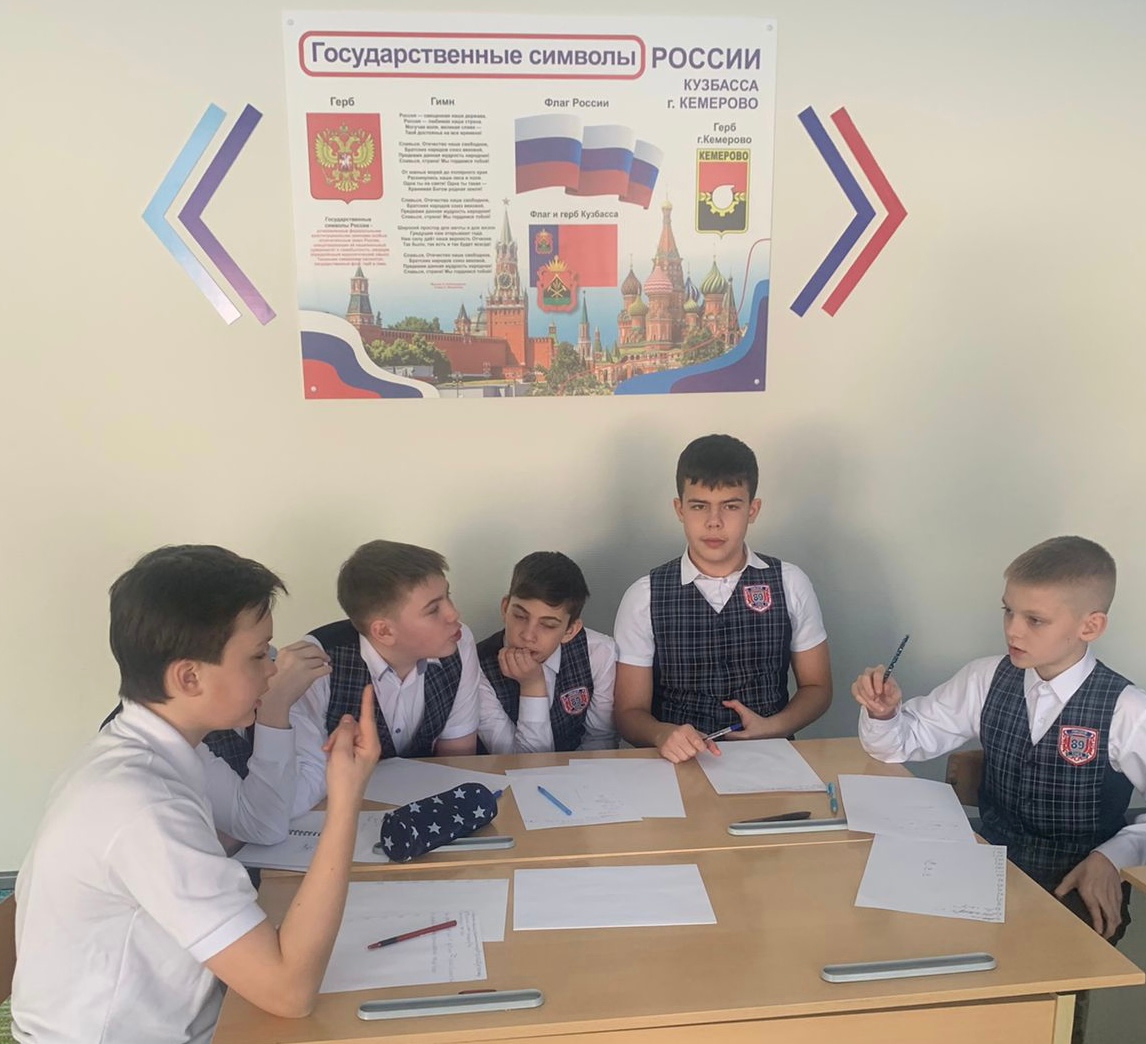 